TOREK, 21.4.2020SLJ - Velika pisana črka : A,ONa spletni strani si poglej, kako pišemo črki, nato pa vadi v zvezek. Napiši po dve vrsti vsake črke.https://www.lilibi.si/solska-ulica/slovenscina/dezela-abc/pisane-crke/o/kako-napisemo-to-crko https://www.lilibi.si/solska-ulica/slovenscina/dezela-abc/pisane-crke/a/kako-napisemo-to-crko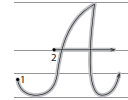 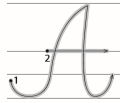 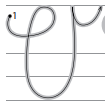 Naslednja imena prepiši v zvezek s pisanimi črkami, a pazi, da jih urediš po abecednem vrstnem redu.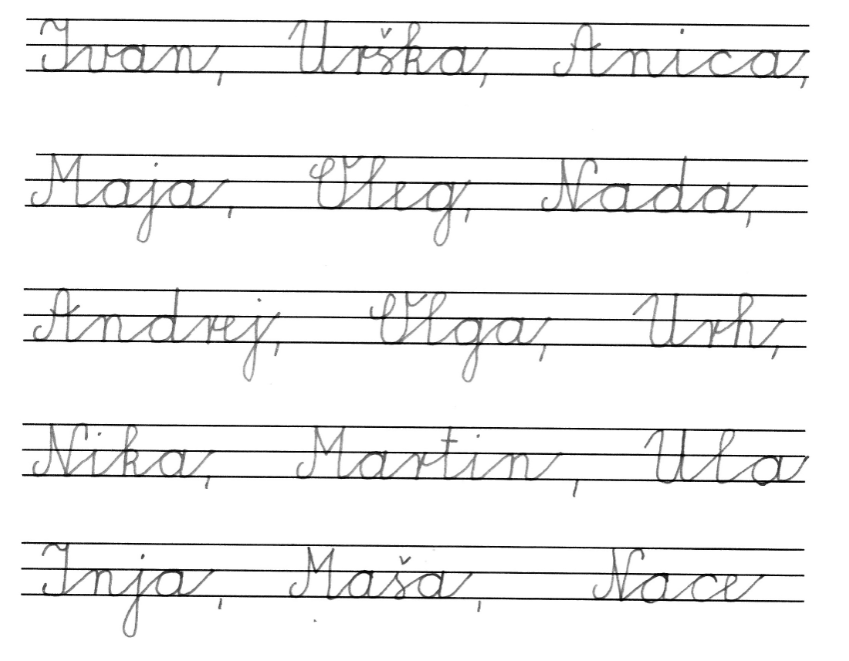 SPO – Utrjevanje in preverjanje znanja – zdravje Naloge dobiš na strani https://ucilnice.arnes.si/mod/folder/view.php?id=1085469Prav tako imaš tu nalogo za SLJ in GUM :  ZZZZZZZ,             Zaigrajmo in si izmišljajmo  ritmične vzorcehttps://ucilnice.arnes.si/mod/folder/view.php?id=1085469 ŠPO – Skok v daljinoNajprej opravi nekaj vaj za razgibavanje.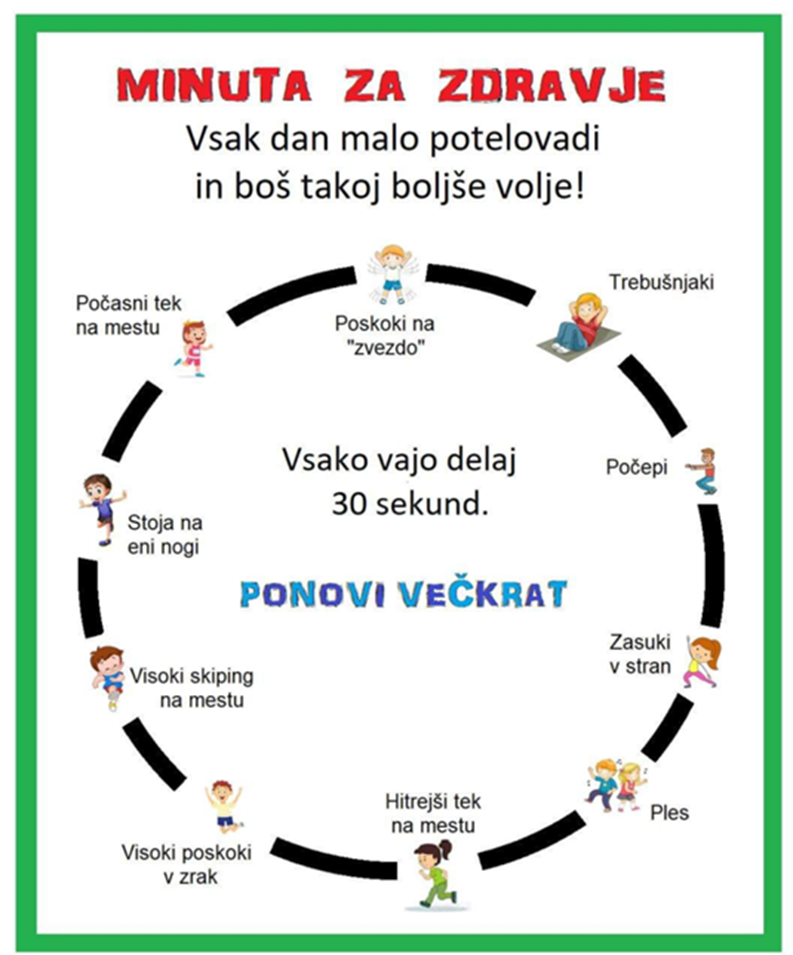 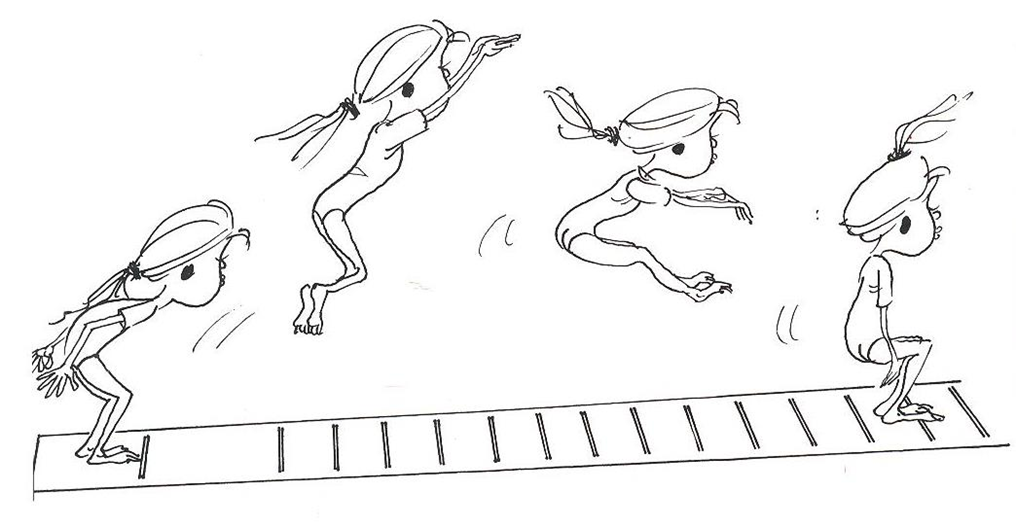 Poišči primeren prostor. Na tleh si izmeri razdalje in vadi skok z mesta v daljino. Piši si rezultate.Na koncu še zapleši ob tvoji najljubši glasbi.